附件3：吴川市长岐镇朝阳路某经营部存在问题：电线未套管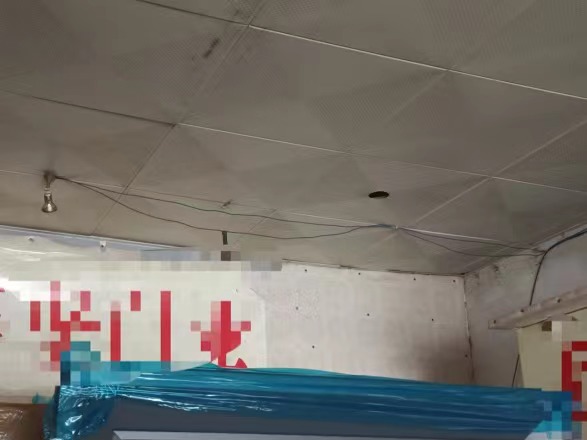 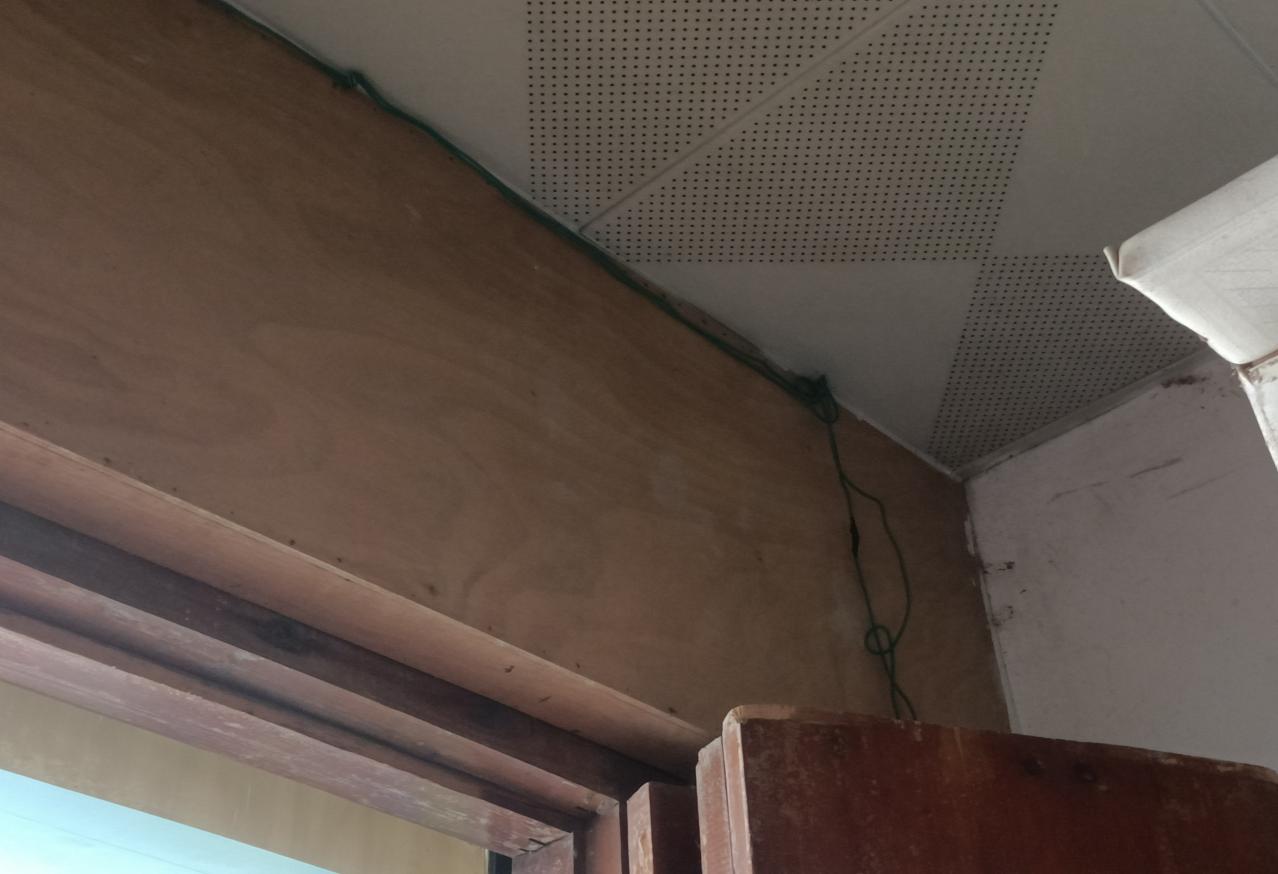 